		Offley Parish Council1 Newlyn Close Stevenage Hertfordshire SG1 2JD_________________________________________________________________________To: Councilors Cllr. Mrs. A. Balfour-Lynn 	(Chairman) Cllr. Mrs. B. Dyer Cllr. A. ForsythCllr. Mrs. F. FrostCllr. Mrs. S. Miller Cllr. R. Piepenstock Cllr. Mrs. N. RobertsYou are hereby summoned to the Parish Meeting of Offley Parish Council to be held on Wednesday 4th November 2020 to be held at Offley Village HallDUE TO THE CHANGES IN GOVERNMENT REGULATIONS THIS MEETING WILL BE A ZOOM MEETING.  PLEASE WATCH OUT FOR JOINING INSTRUCTIONS.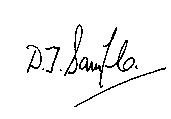 David SampleClerk ___________________________________________________________________AGENDA1APOLOGIES FOR ABSENCE2DECLARATION OF INTERESTAny Councillor required to make a declaration of interest in accordance with the Code of Conduct adopted on June 15th 2012 must declare such interest at the start of the meeting.3APPROVAL OF MINUTES OF THE PREVIOUS MEETING4MATTERS ARISING FROM THE LAST MINUTES NOT APPEARING ON THE AGENDA5CHAIRMANS REPORTABL6URGENT ITEMS                              7PUBLIC QUESTIONS 8HERTFORDSHIRE COUNTY COUNCILDB9NORTH HERTS DISTRICT COUNCIL CS/FF1010.1   10.2   10.310.410.510.610.710.810.910.1010.1110.12PLANNING20/01966/FPH at 2 Garden Fields20/02016/LBC at 5 Westbury Farm Close Offley20/02052/FPH at The Old Water Tower Mangrove RoadOther planning applications20/01154/FHP East Lodge Lilley Bottom = pending appeal                                20/00701/FP at Site of Former 15 Luton RoadPlanning Consultation 20/00594/OP at School House OffleyPlanning Consultation 20/00352/FP at Offley Endowed Primary SchoolWest Lane Development	      Awaiting New Eco PlansLocal Plan                                    On hold for the time being.London Luton Airport Limited  - Looks to be on HoldRefusedongoingWaitingWaiting1111.111.211.3FINANCE                                             	     Report on Payments and IncomeDraft Budget 2021.2022S137 Grant to local groups.RFO1212.1.112.1.212.1.3  12.212.2.112.2.212.2.3  12.312.3.112.3.212.3.312.3.412.3.512.3.6CURRENT PROJECTS OFFLEYOffley Recreation Centre    Offley Village Hall                Offley Village Green            Work in progressCOCKERNHOE, MANGROVE GREEN, TEA GREEN‘Dancote’ ongoing project.Mangrove Road – Local ComplaintDormer Glade Request to purchase back the land swopped back in 1999GENERAL                                                                                            Offley Community Book Exchange (The Green Man) Police Report                      see Village Voice Magazine each month      New project to hold a competition for Advent windows in 2020 and best dressed house in the Parish. Parish Council Vacancy x 2Offley Oriental updateOffley Village StoresClerkNEWClerk1313.113.2HERTS HIGHWAYExtension of the Path by the church and The Red Lion        ONGOINGOffley Hill on slip problems. Also possible OFF slip problems.Narrowness of Road from Kings Walden Road thro to Hoo FarmClerk14RIGHTS OF WAY  - The ploughing of Footpaths – resident concern15PARISH PLAY AREAS   1616.1CLERKS REPORTVillage Voice Copy date 15th November 2020 for December / January issue.17ITEMS FOR FUTURE AGENDASClerkDATE OF NEXT MEETINGWednesday 2nd December 2020 7.30 pm Cockernhoe Memorial HallPLEASE NOTE THIS DATE AND VENUE ARE SUBJECT TO CHANGEAll